                                                                               
                   The Rotary Club of Big Canoe 2023 Scholarship Application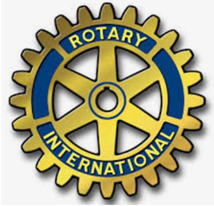 Contact Information  Name __________________________________________________________________________                       Last                                             First                                              Middle Address _________________________________________________________________________                                            Number, Street, P.O.Box                                 City                     State               Zip Contact information:     (______) ___________ (Phone 1)         (______)____________ (Phone 2) 	 	      Email address:  	_______________________________________________________ Last Four Digits of Social Security Number _______________     Name of High School from which you will be graduating__________________________________        Total number AP Credits_____________   Dual Enrollment Credits____________ Rank in Class: __________ Number in Class: ____________________ 
Lottery GPA/4.0 scale: _____________ ;    Core GPA/5.0 scale: ______________ 
Please list highest ACT scores for each category. (If you did not take the test, omit this number.)        English______ Math______ Reading______ Science______ COMPOSITE:________9.   Please list highest SAT scores for each category. (If you did not take the test, omit this number.)        English______ Math______ Reading______ Science______ COMPOSITE:________Father’s or guardian’s full name    ___________________________ Phone Number (_____) ______        Is your father or guardian employed? __________________Full-Time_________ Part-Time_________        Father’s or guardian’s occupation_______________________ Job Title: ________________________       Mother’s or guardian’s full name ___________________________ Phone Number (____) __________ Is your mother or guardian employed? _______________ Full-Time __________ Part-Time_________        Mother’s or guardian’s occupation_______________________ Job Title: _______________________       Number of other children or adults still dependent on parent(s)/guardian   ___________ 	       Name___________________________Age____  	 Name______________________Age____ 	       Name___________________________Age____  	    Name______________________Age____       Others living in household (for example, grandparents.etc.) ___________________________________ ___________________________________________________________________________________   Please list all jobs you have held during your high school years. This can include babysitting and/or caring for family members. State your place of employment, position, length of employment, and hours per week. Start with most recent job. Include an additional sheet of paper if you have held more than three jobs. If you have not worked during the past two years, how have you spent your time? _____________________________________________________________________________________ _____________________________________________________________________________________ _____________________________________________________________________________________ How much have you saved towards your education? ________________________________________          How much financial assistance can you expect from family? _________________________________ Do you have your own car?  __________________________    Make  _________________________                                           Model  __________________________    Year  __________________________ List any other scholarships or grants you have received and the amount(s):

_______________________________________________________________________________

Please complete the information below regarding colleges / technical school to which you have applied.	 	 	 	              Accepted 	  College/School                      	     Yes  No 	 	Intended Course of Study Please attach a resume listing by year your extracurricular activities in which you have participated. This should include school, sports, religious, and community activities. Also include club or class offices, leadership roles, achievements, awards, or honors you have received.  To the best of my knowledge, I verify the information given is correct. Date_______________________    Signature of Applicant____________________________________  To the best of my knowledge, I verify the information given is correct.   Date _____________________    Signature of Parent/Guardian__________________________________ Financial Section *PLEASE FILL IN ALL FINANCIAL INFORMATION. A clear picture of your own and your family’s financial position must be given, as financial need is an important factor in evaluating your application. All final information is kept in strictest confidence. 21.Parent or Guardian Name_____________________________________________________________ 	Last 	 	First  	 	Middle Address______________________________________________________________________ 	Number & Street 	City 	 	State  	Zip Phone Number_________________(Home) 	_____________________(Cell) Email Address____________________________________________________________________ Yearly Primary Household Income:Under $20,000 _____                 $21,000-$40,000 _____              $41,000-$60,000 _____  $61,000-$80,000_____              $81,000-$100,000 _____          $101,000 -$120,000 ______
$121,000-$140,000 _____         $141,000-160,000 _____           $161,000-$180,000 ______$181,000-$200,000 _____         Above $201,000 ______Has your household had any exceptional expenses during the past two years? If so, please explain: 	                              ____________________________________________________________________ 	                             ____________________________________________________________________ 	                             ____________________________________________________________________        _____________________________________________     Date ____________________	 	 	 Parent/Guardian Signature Personal Response Section Type responses to the following on separate sheet(s) of paper and paper clip all scholarship materials this application. Type or write one to two paragraphs for each answer. 1. Explain your goals for the future and how you would benefit from this scholarship. Address 
    any unusual circumstances you may have for needing this scholarship. 2. How have your education or life experiences to date prepared you for the field of study you 
     intend to pursue after graduation? 3. What are your personal strengths and weaknesses?  What are your academic strengths and 
     weaknesses? How will you use these strengths and weaknesses to be successful in 
     your post high school education?4.  Describe an incident in which you demonstrated strong character (loyalty, self-discipline, 
    integrity, kindness, commitment to higher ideas, caring for others, respect for diversity, etc.) 
    Think outside the box and explain in detail. 5. The motto of the Rotary International is “Service Above Self”.  How this motto has been 
     implemented in your life thus far and how it will be implemented in your life in the future.  
     Give specific examples and experiences. Attach Student Photo By attaching your photo, you agree to allow the Rotary         Club of Big Canoe to use this image in the Rotary   
           Club of Big Canoe scholarship ceremonies,                        marketing, and publications.Job 1 	 	  Job 2 	 	 Job 3 	 	 	 	Place 	 ________________  ________________  ________________  	Position 	 ________________  ________________  ________________ 	Length 	 ________________  ________________  ________________ Hours/week  ________________  ________________  ________________ 